КГУ «ОШ № 4 г. Балхаш»Анализреализации плана по противодействию  коррупцииза 2021-2022 учебный год2021-2022 учебный год         В целях предупреждения коррупционных правонарушений, защиты прав законных интересов граждан от негативных процессов и явлений, связанных с коррупцией, укрепления доверия граждан к деятельности образовательных учреждений администрация КГУ «ОШ № 4 г. Балхаш»   ведет работу по плану в соответствии  с Законом Республики Казахстан от 18 ноября 2015 года № 410-V ЗРК «О противодействии коррупции». Директором школы- ведется личный прием граждан - используется телефон доверия, а также прямая линия с директором школы для более активного привлечения общественности к борьбе с данными правонарушениями.- соблюдается единая система оказания государственных услуг в соответствии с Законом РК «О государственных услугах» - прием детей в 1 класс через электронную систему Билимал (сокращен перечень документов в личное дело ученика и количество дней по оказанию государственной услуги)- аттестация педагогов, - постановка детей из малообеспеченных семей на бесплатное питание, - выдача дубликатов аттестатов через Центр обслуживания населения, - оказание индивидуального обучения- экстернат- охват летним оздоровительных отдыхом (загородные и пришкольные лагеря).         В школе создана система информирования  общественности и родителей о качестве образования  через электронную систему Билимал, действующий  веб – сайт школы, Facebook.- приказом директора по школе назначаются ответственные  педагогические работники, привлекаемые к подготовке и проведению итоговой аттестации, ответственные за получение, учет, хранение, заполнение и порядок выдачи документов государственного образца об образовании.        В течение года ведется работа с сотрудниками по правовому просвещению и повышению антикоррупционной компетентности.  Педагоги знакомятся с действующими нормативными актами по противодействию коррупции. В начале  2021-2022 учебного года согласно Приказу ГорОО администрация школы города издала Приказ «О запрете незаконного сбора денежных средств с родителей или законных представителей обучающихся». В целях осуществления антикоррупционной политики, формированию культуры добропорядочности в организации образования, а также соблюдения норм служебной этики и профилактики нарушений законодательства был издан приказ о возложении обязанностей Уполномоченного по этике и противодействию коррупции в КГУ «ОШ № 4 г. Балхаш» на социального педагога Калашникову И.О.В целях реализации Антикоррупционной стратегии Республики Казахстан на 2015-2025 годы и недопущения нарушения правил внутреннегораспорядка в организациях образования был издан приказ о 1) категорическом запрете принудительных сборов денежных средств на проведение ремонта, покупку мебели, оборудования, на уборку помещений, подарки педагогическому коллективу, проведение аттестаций, праздничных мероприятий и на другие цели;         2) принятие действенных мер по недопущению в стенах учебного заведения:-продажи книг, билетов на увеселительные мероприятия;-сбора средств на оплату услуг приглашенных актеров для проведения концертных программ и утренников;-приобретения подарков и призов к праздничным датам за счет денежных сборов с родителей и учащихся;-сбора средств на оформление организации образования к праздничным датам;-проведение рекламных мероприятий коммерческих структур во время учебно-воспитательного процесса (реклама операторов связи, организаций питания и т.д.);-реализации продукции коммерческих структур, не имеющих договора аренды;-сбора средств сотрудниками организации образования с родителей для участия учащихся в конкурсах и интеллектуальных играх, не финансируемых за счет средств бюджета;         3) сбор средств на посещение культурно-массовых мероприятий учащимися и воспитанниками, проводимых, в рамках реализации воспитательной работы, проводить только на добровольной основе без привлечения работников (посещение театров, выставок, музеев и т.д.);4) о проведении  разъяснительной  работы в педагогическом коллективе и среди членов родительского комитета по вопросу незаконного сбора денежных средств на нужды учебного заведения.В соответствии со статьей 10 Закона Республики Казахстан от 18 ноября 2015 года  «О противодействии коррупции» и  Трудового кодекса  Республики Казахстан от 23 ноября 2015 года был издан приказ об утверждении  Антикоррупционнго стандарта Министерства образования и науки Республики Казахстан и Кодекс служебной этики в КГУ «ОШ № 4 г. Балхаш».На общешкольных родительских собраниях директор Фролова И. В.  выступала с публичным докладом об итогах работы за прошедший период, знакомит с перспективами обучения.           Представители родительской  общественности становятся участниками заседаний педсоветов, профилактики правонарушений, бракеражной комиссии. В школе создан Попечительский совет, по согласованию с которым организован учебный процесс (5 дневная учебная неделя для начальной школы и 6 дневная учебная неделя для старшего и среднего звена расписание уроков, проведение факультативных  занятий). Наряду с этим в доступном для родителей месте оформлены стенды по оказанию государственных услуг и противодействию коррупции.         Все работники школы и родители имеют доступ к информации о деятельности органов управления и самоуправления в школе (профсоюзные  и родительские собрания). Тарификация работников составлена с учетом недельной нагрузки в соответствии с учебным планом, категорией, стажем работы и согласована с профсоюзным комитетом.  Аттестация педагогических работников осуществляется в соответствии с Правилами аттестации. В школе действует аттестационная комиссия.                 Прием на работу в школу осуществляется через Центр занятости населения по направлениям.  Увольнение работников проводится в соответствии с Трудовым кодексом РК.          Администрацией школы проводится контроль за целевым использование бюджетных средств. Со стороны администрации проводятся проверки школьной документации, посещаются уроки учителей, ведется контроль за объективностью выставления четвертных и итоговых оценок.   Организация проведения текущего контроля успеваемости, промежуточной и итоговой аттестации учащихся осуществляется в соответствии с Типовыми правилами. В фойе школы оформлен стенд «Парасатты азамат».  В дневниках учащихся имеется информация о телефонах доверия, куда может обратиться ребенок, оказавшийся в трудной жизненной ситуации. В учебно-воспитательный план школы включены мероприятия по вопросам антикоррупционного воспитания учащихся.С целью формирования антикоррупционной культуры в школьной среде, сохранения и укрепления системы ценностей, отражающей нетерпимость к коррупции, в том числе формирования у школьников стремления к соблюдению требований законов, повышению образовательного и культурного уровня в январе 2018 года  приказом по школе был создан добровольный школьный клуб «Адал Ұрпақ», с составом 35  учащихся, который продолжил работу и в 2020-2021 учебном году.        Ежегодно с октября по декабрь проводятся мероприятия к Международному дню борьбы с коррупцией 9 декабря.В соответствии с планом работы  школы в целях формирования антикоррупционного мировоззрения, повышения уровня правосознания и правовой культуры учащихся с 07 по 12 декабря 2021 года школе, проведена неделя по противодействию коррупции, посвященной Международному дню борьбы с коррупцией.В течении 2021-2022 учебного года в школе проведены следующие мероприятия, приуроченные к Международному дню борьбы с коррупцией:- линейки для учащихся  (в режиме онлайн);- совещания с педагогическими работниками (в режиме онлайн);- конкурсы рисунков «Школьники против коррупции» во 2-4 классах;- классные часы в 9-11 классах;- выставки в библиотекеКлассные руководители 9-11 классов приготовили разработки  на данную тематику, а также электронные презентации и видеоролики.Во 2-4 классах был проведен конкурс рисунков по антикоррупционной тематике «Школьники против коррупции». В данном мероприятии приняли участие 43 ученика. Лучшие рисунки учащихся были выставлены на стенде под рубрикой «Школьники против коррупции». Среди педагогов,   в целях повышения уровня антикоррупционной культуры в обществе прошло несколько онлайн- семинаров для сотрудников школы. Целью семинаров являлось устранение коррупции в обществе, посредством решения следующих задач, это формирование атмосферы нетерпимости к коррупции, выявления условий и причин, способствующих совершению коррупционных правонарушений, и устранения их последствий, укрепления взаимодействия субъектов противодействия коррупции, выявления, пересечения, раскрытия и расследования коррупционных правонарушений.В ходе семинара продемонстрированы видеоролики и объявление по коррупции с номером Call - центра 1424, направленные на профилактику коррупции, разработанные Агентством Республики Казахстан по делам государственной службы и противодействию коррупции.По итогам состоялся открытый диалог и продуктивный обмен мнениями по вопросам предупреждения и пресечения коррупционных правонарушений.Подводя итог вышесказанному, можно отметить, что в целом, педагогический коллектив уделяет большое внимание вопросам антикоррупционной политики. Все запланированные мероприятия соответствуют возрастным и психологическим особенностям детей, направлены на реализацию поставленных задач.В течении учебного года фактов коррупционных проявлений в КГУ «ОШ № 4 г. Балхаш» не выявлено.Рекомендации:1) Продолжить практику выступления в средствах массовой информации, а также проведения круглых столов, конференций, лекций, семинаров, брифингов на анти-коррупционную тематику, при этом использовать новые технологии, методы и формы тренингового обучения;2) Расширить положительную практику функционирования «телефона доверия», почтового ящика для писем и обращений физических и юридических лиц;3) Обеспечить информационную прозрачность применения и реализации решений по расходованию бюджетных средств;4) Обеспечить организацию и проведение учебных семинар-тренингов в целях создания атмосферы нетерпимости к фактам проявления коррупционных действий в государственных и частных организациях.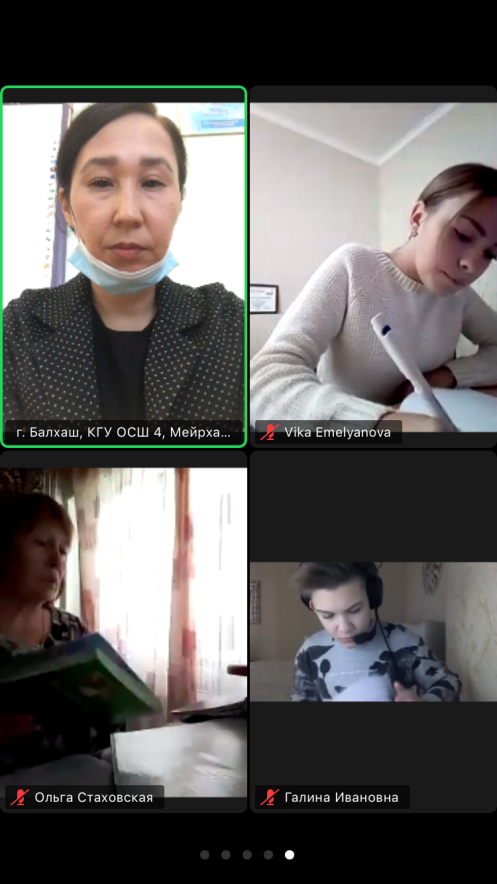 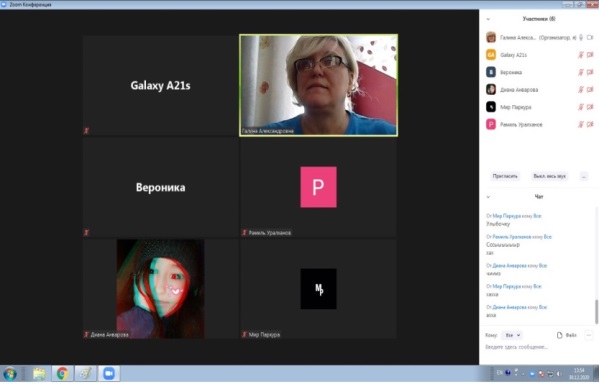 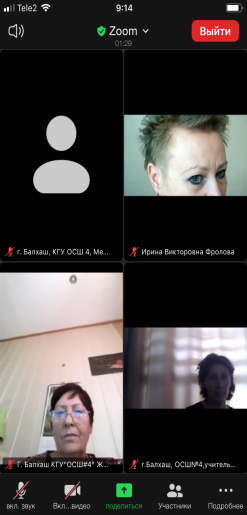 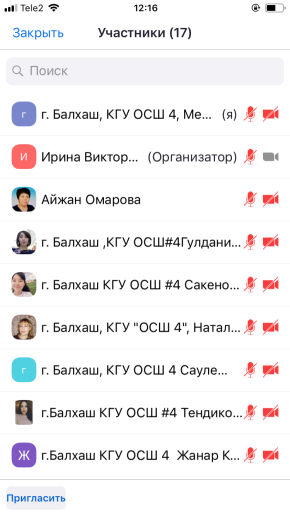 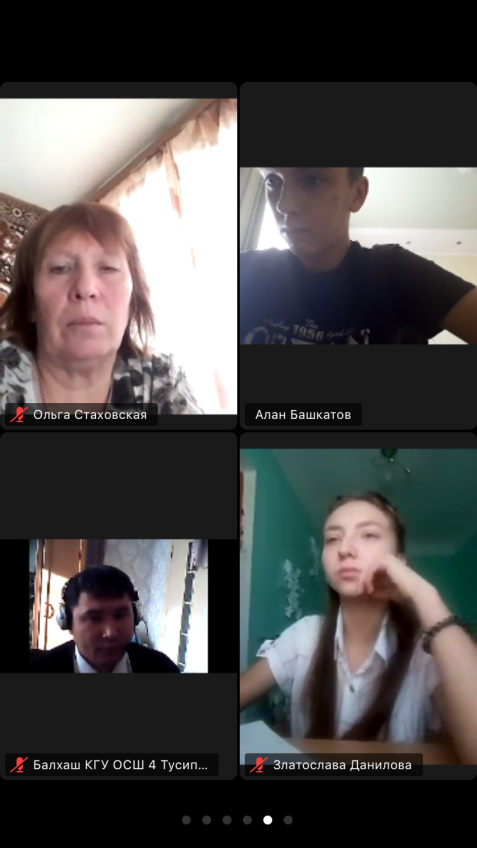 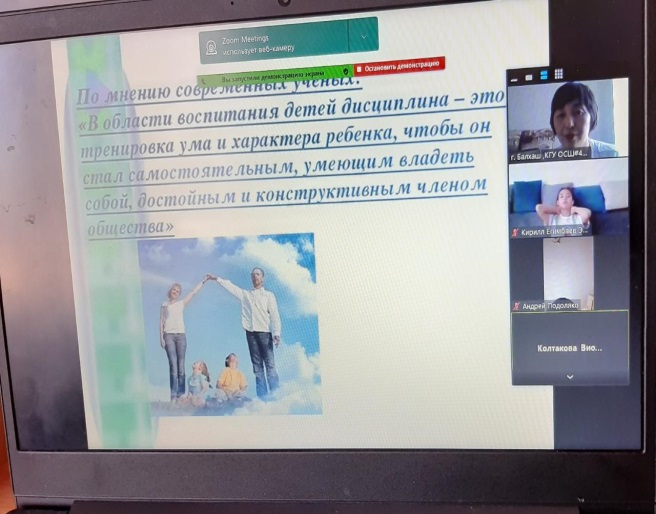 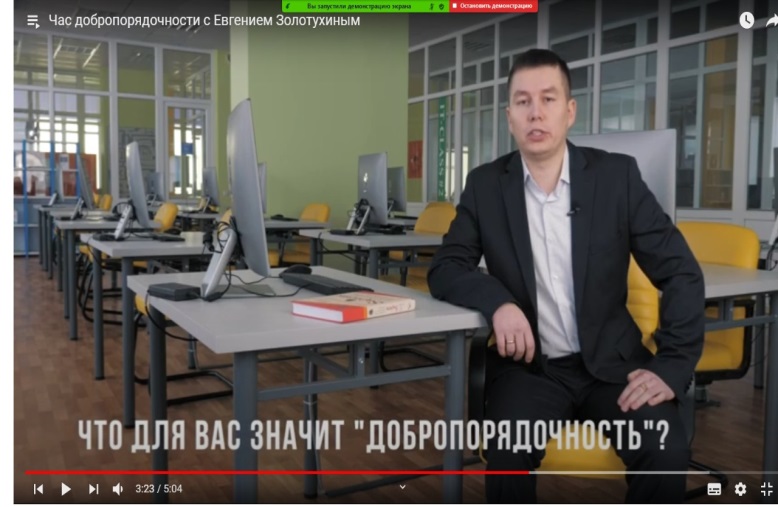 